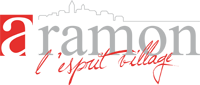 departement DU GARDcommune D’ARAMONHôtel de villePlace Pierre Ramel30390 ARAMONACTE D’ENGAGEMENTMARCHE PUBLIC DE TRAVAUXTravaux de réfection de quatre courts de tennis extérieurs en résine synthétiqueSommaireArticle 1 : Identification de l’acheteur	3Article 2 : Identification du co-contractant	3Article 3 : Dispositions générales	43.1 - Objet	43.2 - Mode de passation	43.3 - Forme de contrat	4Article 4 : Prix	4Article 5 : Durée et délai d’exécution	5Article 6 : Paiement	5Article 7 : Nomenclature	6Article 8 : Signature	6ANNEXE N° 1 : RELATIVE A LA DECLARATION DE SOUS-TRAITANCE (DC4)	10A - Identification du pouvoir adjudicateur	10B - Objet du marché	11C - Objet de la déclaration du sous-traitant	11D - Identification du soumissionnaire ou du titulaire du marché public	11E - Identification du sous-traitant	12F - Nature et prix des prestations sous-traitées	13G - Prix des prestations sous-traitées	13H - Conditions de paiement	14I - Capacités du sous-traitant	14J - Attestations sur l'honneur du sous-traitant au regard des interdictions de soumissionner	15K - Cession ou nantissement des créances résultant du marché public	15L - Acceptation et agrément des conditions de paiement du sous-traitant	16M - Notification de l'acte spécial au titulaire	18ANNEXE N° 2 : DESIGNATION DES CO-TRAITANTS ET REPARTITION DES PRESTATIONS	19Article 1 : Identification de l’acheteurNom de l’organisme : Commune d’Aramon, Hôtel de ville, Place Pierre Ramel – 30390 ARAMONPersonne habilitée à donner des renseignements relatifs aux nantissements et cessions de créance : Monsieur le maire, Hôtel de ville, Place Pierre Ramel – 30390 ARAMONComptable assignataire des paiements : Monsieur le Trésorier – Centre des finances publiques d’Aramon – 4, Rue des Halles – 30390 ARAMONImputation budgétaire :Budget : Budget principal (nomenclature M14) ;Chapitre : 21 ;Article : 2113 ;Fonction : 412.Article 2 : Identification du co-contractantAprès avoir pris connaissance des pièces constitutives du marché indiquées à l'article « pièces contractuelles » du cahier des clauses administratives particulières qui fait référence au CCAG-Travaux et conformément à leurs clauses et stipulations ; Le signataire (candidat individuel),M. ………………………………………….Agissant en qualité de …………………………………………. m'engage sur la base de mon offre et pour mon propre compte ;Nom commercial et dénomination sociale : ………………………………………….Adresse : ………………………………………….Adresse électronique : ………………………………………….Numéro de téléphone : ………………………………………….Numéro de télécopie : ………………………………………….Numéro de SIRET : ………………………………………….Code APE : ………………………………………….Numéro de TVA intracommunautaire : …………………………………………. engage la société …………………………………………. sur la base de son offre ;Nom commercial et dénomination sociale : ………………………………………….Adresse : ………………………………………….Adresse électronique : ………………………………………….Numéro de téléphone : ………………………………………….Numéro de télécopie : ………………………………………….Numéro de SIRET : ………………………………………….Code APE : ………………………………………….Numéro de TVA intracommunautaire : …………………………………………. Le mandataire (candidat groupé),M. ………………………………………….Agissant en qualité de ………………………………………….désigné mandataire : du groupement solidaire ; solidaire du groupement conjoint ; non solidaire du groupement conjoint.Nom commercial et dénomination sociale : ………………………………………….Adresse : ………………………………………….Adresse électronique : ………………………………………….Numéro de téléphone : ………………………………………….Numéro de télécopie : ………………………………………….Numéro de SIRET : ………………………………………….Code APE : ………………………………………….Numéro de TVA intracommunautaire : ………………………………………….S'engage, au nom des membres du groupement, sur la base de l'offre du groupement,à exécuter les prestations demandées dans les conditions définies ci-après.Article 3 : Dispositions générales3.1 - ObjetLe présent acte d’engagement concerne les travaux de réfection de quatre courts de tennis extérieurs en résine synthétique.3.2 - Mode de passationLa procédure de passation utilisée est la procédure adaptée ouverte. Elle est soumise aux dispositions de l’article R. 2123-1, 1° du Code de la commande publique.3.3 - Forme de contratIl s’agit d’un marché ordinaire.Article 4 : PrixLes prestations seront rémunérées par application du prix global et forfaitaire suivant :Montant HT : ……………………………………………. EurosMontant TTC : ……………………………………………. EurosTVA (taux de ………… %) : ……………………………………………. EurosSoit en toutes lettres : ……………………………………………………………………………………………………………..…………………………………………………………………………………………………………………………………………………Article 5 : Durée et délai d’exécutionLes travaux seront exécutés dans un délai de : (à compléter)…………………………………………….……………………………………………. MoisSachant que le délai maximum est de deux (2) mois à compter de l’ordre de service qui prescrira de les commencer.Article 6 : PaiementLe pouvoir adjudicateur se libèrera des sommes dues en faisant porter le montant au crédit du ou des comptes suivants :Ouvert au nom de : ………………………………………….pour les prestations suivantes : ………………………………………….Domiciliation : ………………………………………….Code banque : ………………………………………….Code guichet : ………………………………………….N° de compte : ………………………………………….Clé RIB : ………………………………………….IBAN : ………………………………………….BIC : ………………………………………….Numéro de SIRET : ………………………………………….Ouvert au nom de : ………………………………………….pour les prestations suivantes : ………………………………………….Domiciliation : ………………………………………….Code banque : ………………………………………….Code guichet : ………………………………………….N° de compte : ………………………………………….Clé RIB : ………………………………………….IBAN : ………………………………………….BIC : ………………………………………….Numéro de SIRET : ………………………………………….En cas de groupement, le paiement est effectué sur : Un compte unique ouvert au nom du mandataire ; Les comptes de chacun des membres du groupement suivant les répartitions indiquées en annexe du présent document.NB : si aucune case n'est cochée, ou si les deux cases sont cochées, le pouvoir adjudicateur considérera que seules les dispositions du CCAP s'appliquent.Article 7 : NomenclatureLa classification conforme au vocabulaire commun des marchés européens (CPV) est :Article 8 : SignatureENGAGEMENT DU CANDIDATJ'affirme (nous affirmons) sous peine de résiliation du marché à mes (nos) torts exclusifs que la (les) société(s) pour laquelle (lesquelles) j'interviens (nous intervenons) ne tombe(nt) pas sous le coup des interdictions découlant des articles L. 2141-1 à L. 2141-11 du Code de la commande publique.Fait en un seul originalA ………………………………………….Le ………………………………………….Signature du candidat, du mandataire ou des membres du groupementACCEPTATION DE L'OFFRE PAR LE POUVOIR ADJUDICATEURLa présente offre est acceptée.A AramonLe ………………………………………….Signature du représentant du pouvoir adjudicateur, habilité par la délibération n° 2018.048 du 27 avril 2018 et modifiée par la délibération n° 2018.054 du 12 juin 2018.Monsieur Michel PRONESTIMaire de la commune d’AramonNOTIFICATION DU CONTRAT AU TITULAIRE (date d'effet du contrat)En cas de remise contre récépissé :Le titulaire signera la formule ci-dessous :« Reçu à titre de notification une copie du présent contrat »A ………………………………………….Le ………………………………………….SignatureEn cas d'envoi en LR AR :Coller dans ce cadre l'avis de réception postal, daté et signé par le titulaire (valant date de notification du contrat).NANTISSEMENT OU CESSION DE CREANCESCopie délivrée en unique exemplaire pour être remise à l'établissement de crédit en cas de cession ou de nantissement de créance de : La totalité du marché dont le montant est de (indiquer le montant en chiffres et en lettres) : ………………………………………………………………………………………………………………………………………………………………………………………………………………………………………………………………………………………………………………………… La totalité du bon de commande n° ………… afférent au marché (indiquer le montant en chiffres et lettres) :………………………………………………………………………………………………………………………………………………………………………………………………………………………………………………………………………………………………………………………… La partie des prestations que le titulaire n'envisage pas de confier à des sous-traitants bénéficiant du paiement direct, est évaluée à (indiquer en chiffres et en lettres) :………………………………………………………………………………………………………………………………………………………………………………………………………………………………………………………………………………………………………………………… La partie des prestations évaluée à (indiquer le montant en chiffres et en lettres) :…………………………………………………………………………………………………………………………………………………………………………………………………………………………………………………………………………………………………………………………et devant être exécutée par : ………………………………………… en qualité de : Membre d'un groupement d'entreprise ; Sous-traitant.A .............................................Le .............................................Signature 11 Date et signature originalesANNEXE N° 1 : RELATIVE A LA DECLARATION DE SOUS-TRAITANCE (DC4)Le formulaire DC4 est un modèle de déclaration de sous-traitance qui peut être utilisé par les soumissionnaires ou titulaires de marchés publics pour présenter un sous-traitant. Ce document est fourni par le soumissionnaire ou le titulaire au pouvoir adjudicateur soit au moment du dépôt de l’offre – en complément des renseignements éventuellement fournis dans le cadre H du formulaire DC2 – soit en cours d’exécution du marché public.Il est rappelé qu’en application du code de la commande publique, et notamment ses articles L. 1110-1, et R. 2162-1 à R. 2162-6, R. 2162-7 à R. 2162-12, R. 2162-13 à R. 2162-14 et R. 2162-15 à R. 2162-21, le vocable de « marché public » recouvre aussi les marchés de partenariat et les marchés de défense ou de sécurité ainsi que les marchés subséquents et les marchés spécifiques, indépendamment des techniques d’achats utilisées (accords-cadres s’exécutant par la conclusion de marchés subséquents ou par l’émission de bons de commande, concours, systèmes d’acquisition dynamiques, catalogues électroniques et enchères électroniques), qu’ils soient ou non soumis aux obligations relatives à la préparation et à la passation prévues par ce code. Dans tous ces cas, le présent formulaire type est utilisable.A - Identification du pouvoir adjudicateurDésignation du pouvoir adjudicateur :(Reprendre le contenu de la mention figurant dans l’avis d’appel à la concurrence ou l’invitation à confirmer l’intérêt ; en cas de publication d’une annonce au JOUE ou au BOAMP, la simple indication de la référence à cet avis est suffisante.)Commune d’AramonHôtel de villePlace Pierre Ramel30390 ARAMONAdresse Internet du profil d'acheteur : http://cc-pontdugard.e-marchespublics.com/ Personne habilitée à donner les renseignements prévus à l’article R. 2191-59 du Code de la commande publique (nantissements ou cessions de créances) :(Indiquer l’identité de la personne, ses adresses postale et électronique, ses numéros de téléphone et de télécopie.)Monsieur le maire, Hôtel de ville – Place Pierre Ramel – 30390 ARAMONTéléphone : 04 66 57 38 06Télécopie : 04 66 57 37 50Adresse électronique : marches@aramon.fr B - Objet du marché(Reprendre le contenu de la mention figurant dans l’avis d’appel à la concurrence ou l’invitation à confirmer l’intérêt ; en cas de publication d’une annonce au JOUE ou au BOAMP, la simple indication de la référence à cet avis est suffisante ; dans tous les cas, l’indication du numéro de référence attribué au dossier par l’acheteur est également une information suffisante. Toutefois, en cas d’allotissement, identifier également le ou les lots concernés par la présente déclaration de sous-traitance.)Travaux de réfection de quatre courts de tennis extérieurs en résine synthétiqueC - Objet de la déclaration du sous-traitantLa présente déclaration de sous-traitance constitue :(Cocher la case correspondante.) Un document annexé à l’offre du soumissionnaire ; Un acte spécial portant acceptation du sous-traitant et agrément de ses conditions de paiement (sous-traitant présenté après attribution du marché) ; Un acte spécial modificatif ; il annule et remplace la déclaration de sous-traitance du ……………… .D - Identification du soumissionnaire ou du titulaire du marché publicNom commercial et dénomination sociale de l’unité ou de l’établissement qui exécutera la prestation, adresses postale et du siège social (si elle est différente de l’adresse postale), adresse électronique, numéros de téléphone et de télécopie, numéro SIRET, à défaut, un numéro d’identification européen ou international ou propre au pays d’origine de l’opérateur économique issu d’un répertoire figurant dans la liste des ICD :Nom commercial et dénomination sociale de l’unité ou de l’établissement qui exécutera la prestation :Adresses postale et du siège social (si elle est différente de l’adresse postale) :Adresse électronique :Numéros de téléphone et de télécopie :Numéro SIRET, à défaut, un numéro d’identification européen ou international ou propre au pays d’origine de l’opérateur économique issu d’un répertoire figurant dans la liste des ICD :Forme juridique du soumissionnaire individuel, du titulaire ou du membre du groupement (entreprise individuelle, SA, SARL, EURL, association, établissement public, etc.) :En cas de groupement momentané d’entreprises, identification et coordonnées du mandataire du groupement :E - Identification du sous-traitantNom commercial et dénomination sociale de l’unité ou de l’établissement qui exécutera la prestation, adresses postale et du siège social (si elle est différente de l’adresse postale), adresse électronique, numéros de téléphone et de télécopie, numéro SIRET, à défaut, un numéro d’identification européen ou international ou propre au pays d’origine de l’opérateur économique issu d’un répertoire figurant dans la liste des ICD :Nom commercial et dénomination sociale de l’unité ou de l’établissement qui exécutera la prestation :Adresses postale et du siège social (si elle est différente de l’adresse postale) :Adresse électronique :Numéros de téléphone et de télécopie :Numéro SIRET, à défaut, un numéro d’identification européen ou international ou propre au pays d’origine de l’opérateur économique issu d’un répertoire figurant dans la liste des ICD :Forme juridique du sous-traitant (entreprise individuelle, SA, SARL, EURL, association, établissement public, etc.) et numéro d’enregistrement au registre du commerce, au répertoire des métiers ou auprès d’un centre de formalité des entreprises :Personne(s) physique(s) ayant le pouvoir d’engager le sous-traitant :(Indiquer le nom, prénom et la qualité de chaque personne. En MDS, joindre en annexe un justificatif prouvant l’habilitation à engager le sous-traitant. Pour les autres marchés publics, ce document sera à fournir à la demande de l’acheteur.)Le sous-traitant est-il une micro, une petite ou une moyenne entreprise au sens de la recommandation de la Commission du 6 mai 2003 concernant la définition des micro, petites et moyennes entreprises ou un artisan au sens au sens de l'article 19 de la loi du 5 juillet 1996 n° 96-603 modifiée relative au développement et à la promotion du commerce et de l’artisanat (article R. 2151-13 du code de la commande publique) ? Oui             NonF - Nature et prix des prestations sous-traitées(Reprendre les éléments concernés tels qu’ils figurent dans le contrat de sous-traitance.)Nature des prestations sous-traitées :Sous-traitance de traitement de données à caractère personnel (à compléter le cas échéant) :Le sous-traitant est autorisé à traiter les données à caractère personnel nécessaires pour fournir le ou les service(s) suivant(s) : ………………………………………….La durée du traitement est : ………………………………………….La nature des opérations réalisées sur les données est : ………………………………………….La ou les finalité(s) du traitement sont : ………………………………………….Les données à caractère personnel traitées sont : ………………………………………….Les catégories de personnes concernées sont : ………………………………………….Le soumissionnaire/titulaire déclare que : Le sous-traitant présente des garanties suffisantes pour la mise en œuvre de mesures techniques et organisationnelles propres à assurer la protection des données personnelles ; Le contrat de sous-traitance intègre les clauses obligatoires prévues par l’article 28 du règlement (UE) 2016/679 du Parlement européen et du Conseil du 27 avril 2016 relatif à la protection des personnes physiques à l’égard du traitement des données à caractère personnel et à la libre circulation de ces données et abrogeant la directive 95/46/CE (RGPD).G - Prix des prestations sous-traitéesMontant des prestations sous-traitées :Dans le cas où le sous-traitant a droit au paiement direct, le montant des prestations sous-traitées indiqué ci-dessous, revalorisé le cas échéant par application de la formule de variation des prix indiquée infra, constitue le montant maximum des sommes à verser par paiement direct au sous-traitant.a) Montant du contrat de sous-traitance dans le cas de prestations ne relevant pas du b) ci-dessous :Taux de la TVA : ………………………………………….Montant HT : ………………………………………….Montant TTC : ………………………………………….b) Montant du contrat de sous-traitance dans le cas de travaux sous-traités relevant du 2 nonies de l’article 283 du Code général des impôts :Taux de la TVA : auto-liquidation (la TVA est due par le titulaire)Montant hors TVA : …………………………..Modalités de variation des prix :Le titulaire déclare que son sous-traitant remplit les conditions pour avoir droit au paiement direct (article R. 2193-10 du Code de la commande publique) :(Cocher la case correspondante.) Oui             NonH - Conditions de paiementCompte à créditer :(Joindre un relevé d'identité bancaire ou postal.)Nom de l’établissement bancaire :Numéro de compte :Le sous-traitant demande à bénéficier d'une avance :(Cocher la case correspondante.) Oui             NonI - Capacités du sous-traitant(Nota : Sauf pour les marchés de défense et de sécurité, ces renseignements ne sont nécessaires que lorsque l’acheteur les exige et qu’ils n’ont pas été déjà transmis dans le cadre du DC2 -voir rubrique H du DC2.)I1 - Récapitulatif des informations et renseignements ou des pièces demandés par l’acheteur dans les documents de la consultation qui doivent être fournis, en annexe du présent document, par le sous-traitant pour justifier de son aptitude à exercer l’activité professionnelle concernée, ses capacités économiques et financières ou ses capacités professionnelles et techniques :………………………………………….………………………………………….………………………………………….………………………………………….………………………………………….I2 - Le cas échéant, adresse internet à laquelle les documents justificatifs et moyens de preuve sont accessibles directement et gratuitement, ainsi que l’ensemble des renseignements nécessaires pour y accéder :Adresse internet :Renseignements nécessaires pour y accéder :J - Attestations sur l'honneur du sous-traitant au regard des interdictions de soumissionnerJ1 - Le sous-traitant déclare sur l'honneur (*) :Dans l’hypothèse d’un marché public autre que de défense ou de sécurité, ne pas entrer dans l’un des cas d’exclusion prévus aux articles L. 2141-1 à L. 2141-5 ou aux articles L. 2141-7 à L. 2141-10 du Code de la commande publique (**).Afin d’attester que le sous-traitant n’est pas dans un de ces cas d’interdiction de soumissionner, cocher la case suivante : (*) Lorsqu'un opérateur économique est, au cours de la procédure de passation d'un marché, placé dans l'un des cas d'exclusion mentionnés aux articles L. 2141-1 à L. 2141-5, aux articles L. 2141-7 à L. 2141-10 ou aux articles L. 2341-1 à L. 2341-3 du Code de la commande publique, il informe sans délai l'acheteur de ce changement de situation.(**) Dans l’hypothèse où le sous-traitant est admis à la procédure de redressement judiciaire, son attention est attirée sur le fait qu’il devra prouver qu’il a été habilité à poursuivre ses activités pendant la durée prévisible d’exécution du marché public.J2 - Documents de preuve disponibles en ligne :Le cas échéant, adresse internet à laquelle les documents justificatifs et moyens de preuve sont accessibles directement et gratuitement, ainsi que l’ensemble des renseignements nécessaires pour y accéder :(Si l’adresse et les renseignements sont identiques à ceux fournis plus haut se contenter de renvoyer à la rubrique concernée.)Adresse internet :Renseignements nécessaires pour y accéder :K - Cession ou nantissement des créances résultant du marché public(Cocher les cases correspondantes.)1ère hypothèse :  La présente déclaration de sous-traitance constitue un acte spécial.Le titulaire établit qu'aucune cession ni aucun nantissement de créances résultant du marché public ne font obstacle au paiement direct du sous-traitant, dans les conditions prévues à R. 2193-22 du Code de la commande publique.En conséquence, le titulaire produit avec le DC4 : L'exemplaire unique ou le certificat de cessibilité du marché public qui lui a été délivré,OU Une attestation ou une mainlevée du bénéficiaire de la cession ou du nantissement de créances.2ème hypothèse :  La présente déclaration de sous-traitance constitue un acte spécial modificatif : Le titulaire demande la modification de l'exemplaire unique ou du certificat de cessibilité, prévus à l'article R. 2193-22 du Code de la commande publique, qui est joint au présent DC4 ;OU L’exemplaire unique ou le certificat de cessibilité ayant été remis en vue d'une cession ou d'un nantissement de créances et ne pouvant être restitué, le titulaire justifie :Soit que la cession ou le nantissement de créances concernant le marché public ne fait pas obstacle au paiement direct de la partie sous-traitée,Soit que son montant a été réduit afin que ce paiement soit possible.Cette justification est donnée par une attestation ou une mainlevée du bénéficiaire de la cession ou du nantissement de créances résultant du marché qui est jointe au présent document.L - Acceptation et agrément des conditions de paiement du sous-traitant(Nota : Lorsque le DC4 est fourni durant la procédure de passation du marché en annexe de l’offre du soumissionnaire, il appartient à ce dernier de vérifier si, dans le cadre de la procédure concernée, la signature de ce formulaire est ou non exigée par l’acheteur à ce stade ; si le DC4 n’a pas été signé, l’acheteur, une fois le marché attribué, renvoie au titulaire le DC4 complété afin que ce dernier le retourne signé de lui-même et de son sous-traitant. L’acheteur pourra alors notifier au titulaire le marché, auquel sera annexé ce document, ce qui emportera agrément et acceptation des conditions de paiement du sous-traitant).A …………………………………………. , le ………………………………………….Le sous-traitant :(personne identifiée rubrique E du DC4)A …………………………………………. , le ………………………………………….Le soumissionnaire ou le titulaire :(personne identifiée rubrique C1 du DC2)Le représentant du pouvoir adjudicateur, compétent pour signer le marché public, accepte le sous-traitant et agrée ses conditions de paiement.A …………………………………………. , le ………………………………………….Le représentant du pouvoir adjudicateur :M - Notification de l'acte spécial au titulaire(Une copie de l'original du marché ou du certificat de cessibilité ou, le cas échéant, de l'acte spécial, doit être remise à chaque sous-traitant bénéficiant du paiement direct par l'acheteur public.)En cas d'envoi en lettre recommandée avec accusé de réception :(Coller dans ce cadre l'avis de réception postal, daté et signé par le titulaire.)En cas de remise contre récépissé :Le titulaire reçoit à titre de notification une copie du présent acte spécial :A …………………………………………. , le ………………………………………….ANNEXE N° 2 : DESIGNATION DES CO-TRAITANTS ET REPARTITION DES PRESTATIONSCode principalDescription44112200-0Revêtements de sol19522000-1RésinesDésignation de l’entreprisePrestations concernéesMontant HTTaux TVAMontant TTCDénomination sociale :SIRET :Code APE :N° TVA intracommunautaire :Adresse :Dénomination sociale :SIRET :Code APE :N° TVA intracommunautaire :Adresse :Dénomination sociale :SIRET :Code APE :N° TVA intracommunautaire :Adresse :Dénomination sociale :SIRET :Code APE :N° TVA intracommunautaire :Adresse :Totaux